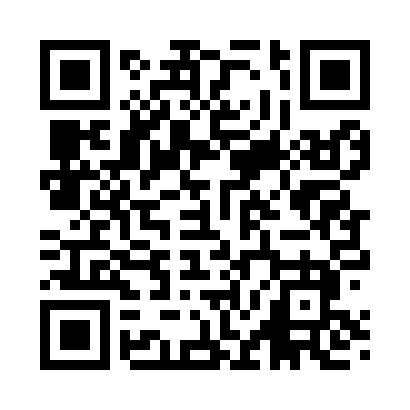 Prayer times for Alcova, Wyoming, USAMon 1 Apr 2024 - Tue 30 Apr 2024High Latitude Method: Angle Based RulePrayer Calculation Method: Islamic Society of North AmericaAsar Calculation Method: ShafiPrayer times provided by https://www.salahtimes.comDateDayFajrSunriseDhuhrAsrMaghribIsha1Mon5:296:481:114:467:348:532Tue5:276:461:104:467:358:553Wed5:256:451:104:477:368:564Thu5:236:431:104:477:378:575Fri5:216:411:094:487:388:596Sat5:196:401:094:487:399:007Sun5:176:381:094:487:409:018Mon5:156:361:094:497:429:039Tue5:136:341:084:497:439:0410Wed5:116:331:084:507:449:0611Thu5:096:311:084:507:459:0712Fri5:076:301:074:517:469:0813Sat5:056:281:074:517:479:1014Sun5:046:261:074:517:489:1115Mon5:026:251:074:527:509:1316Tue5:006:231:064:527:519:1417Wed4:586:211:064:537:529:1618Thu4:566:201:064:537:539:1719Fri4:546:181:064:537:549:1920Sat4:526:171:064:547:559:2021Sun4:506:151:054:547:569:2222Mon4:486:141:054:547:579:2323Tue4:466:121:054:557:599:2524Wed4:456:111:054:558:009:2625Thu4:436:091:054:568:019:2826Fri4:416:081:054:568:029:2927Sat4:396:061:044:568:039:3128Sun4:376:051:044:578:049:3229Mon4:356:041:044:578:059:3430Tue4:346:021:044:578:069:35